ПоложениеОткрытый Межрегиональный турнир "Железное Событие III"  по армлифтингу и его отдельным движениям, многоповторному армлифтингу 10-11.04.2021.по версии «Национальной Федерации Армлифтинга»(далее НФА)Цели и задачи:выявление сильнейших спортсменов в регионах;фиксирование межрегиональных рекордов  по версии НФА;сплочение спортсменов и воспитание чувства коллективизма и командного духа;пропаганда силовых видов спорта, как массовых и зрелищных видов спорта среди населения России;формирование престижности занятиями спортом и как следствие формирование престижности здорового образа жизни;выполнение разрядов и званий до МСМК (включительно) по версии НФА при условии, что ранее выполнен норматив МС, для всех остальных спортсменов присвоение до МС (включительно)Руководство проведением соревнований.Общее руководство проведением соревнований осуществляет МСОО НФА в лице ее регионального представителя в Ярославской области – Клиницкой Елены Васильевны.Сроки и место проведения.Соревнования проводятся 10-11 апреля 2021 года.  Место проведения: Ярославская обл, г. Ярославль, ул. Победы 6 (ТЦ "Дом Моды") Фитнес Клуб Nfitness. Расписание взвешиваний и выступлений будет составлено на основании предварительных заявок и доступно с 7-го апреля 2021 года в сообществе: https://vk.com/yararmlifting76. Регламент и судейство.С правилами можно ознакомиться на официальном сайте: https://www.wpsf.ru/dokumenty/pravilaГлавный судья соревнований – Клиницкий Сергей Викторович / международная категория Главный секретарь соревнований – Клиницкая Елена Васильевна / международная категория.Соревновательные дисциплины:Армлифтинг (троеборье AA+SB+EX) - юноши - до 70 кг и свыше 70 кг; юниоры - до 75 кг, свыше 75 кг, открытая (мужчины) - до 90 кг и свыше 90 кг, ветераны до 90 кг и свыше 90 кг;  девушки - до 65 и свыше 65 кг, открытая (женщины) - до 65 кг и свыше 65 кг.Rolling Thunder (RT) - все возрастные и весовые;Apollon Axle (AA) - все возрастные и весовые;Saxon Bar (SBD) - юноши - до 70 кг и свыше 70 кг; юниоры до 75 кг, свыше 75 кг, открытая (мужчины) до 90 кг и свыше 90 кг, ветераны до 90 и свыше 90 кг;  девушки до 65 и свыше 65 кг, открытая (женщины) до 65 кг и свыше 65 кг.;HUB (HUB) - абсолютная категория, мужчины, женщины, юноши;Excalibur (EX) - абсолютная категория, мужчины, женщины, юноши;Главный судья вправе корректировать число номинаций, весовых и возрастных категорий в соответствии с поданными заявками. При наличии менее 3-х спортсменов в возрастной/весовой категории во время соревнований судья вправе соединять категории в абсолютную или соединять с другими категориями участников для повышения значимости соревновательного процесса!4.1. Многоповторный армлифтинг.1. Мужчины: время выполнения 3 минуты. Расчёт результата по коэффициенту Атлетизма.- Rolling Thunder (RT): 45 кг ; 60 кг; 65 кг-  Apollon Axle (AA) 100 кг; 120 кг; 140 кг. - Hub: 18,5 кг; 20 кг.2. Женщины: время выполнения 3 минуты- Rolling Thunder (RT):22,5 кг ; 27,5 кг, 30кг.-  Apollon Axle (AA)45 кг : 55 кг; 65 кг-Hub: 10, 5 кг; 12,5 кгСпортсмен выбирает вес снаряда, после завершения упражнения  расчёт результата и победителя в данном весе снаряда идёт по коэффициенту Атлетизма.Главный судья вправе корректировать число номинаций в соответствии с поданными заявками.Участники соревнований.К участию в соревнованиях допускаются спортсмены из всех регионов России, ближнего и дальнего зарубежья, достигшие 13 лет. Участники соревнований должны иметь при себе любой документ, удостоверяющий личность.Каждый участник перед участием в соревнованиях должен проконсультироваться со своим врачом об участии в турнире. Спортсмены, не достигшие 18 лет, допускаются до участия в соревнованиях только в сопровождении тренера или родителей, либо их законных представителей. Согласие законного представителя на участие несовершеннолетнего в соревнованиях можно скачать на сайте федерации: https://www.wpsf.ru/dokumenty.Все спортсмены выступают на свой страх и риск, осознавая, что могут получить серьезную травму. Организаторы не несут ответственности за состояние здоровья спортсменов, а также риски, связанные с травмами.Экипировка и форма одежды участников согласно технических правил соревнований «Национальной федерации армлифтинга». Участники, не выполняющие требования по экипировке и форме одежды, на помост не допускаются.Награждение в личном первенстве.Спортсмены, занявшие первые три места в каждой возрастной и весовой категории, награждаются эксклюзивными медалями и дипломами.Абсолютное первенство разыгрывается среди мужчин и женщин 22-39 лет (Open), юниоров 13-21 года и ветеранов 40 лет и старше, согласно технических правил соревнований при условии, что в возрастной категории будет 7 (семь) и более человек. Победители и призеры абсолютного первенства определяются:- по коэффициенту Вилкса в троеборье;- наибольшему поднятому весу в отдельных движениях.Абсолютные победители награждаются эксклюзивными медалями или памятными кубками, дипломами, ценными или денежными призами при привлечении спонсоров.Все призеры или их представители обязаны присутствовать на награждении. В противном случае выдача награды не гарантируется.Правило формирования команды и подача командной заявки.Для участия в командном первенстве капитанам команд нужно до 7 апреля 2021 года подать общую командную заявку на электронную почту: region76@wpsa.proФорма командной заявки размещена на сайте: https://www.wpsf.ru/dokumenty.Количество спортсменов в команде не ограничено, но не менее (5) пяти человек. В каждой команде должен быть указан официальный представитель.После 7 апреля 2021 года невозможно внесение никаких корректировок в командную заявку, добавление членов команды или дивизионов ранее заявленным для участия в командеспортсменам.Независимо от того, выступает спортсмен в личном зачете, или за команду, на каждого спортсмена отдельно должна быть подана онлайн заявка на официальном сайте федерации: https://www.wpsf.ru/zayavka/sorevnovaniya/.В графе «Команда» указывается либо название команды, либо пишется «Лично».Командное первенство. Количество спортсменов в команде не ограничено, но не менее (5) пяти человек. В каждой команде должен быть указан официальный представитель. Командные очки считаются по 10 (десяти) лучшим выступлениям. Для каждой возрастной группы 1 место приносит 12 очков, 2 место - 9 очков, 3 место - 8 очков, 4 место - 7 очков, 5 место - 6 очков, 6 место - 5 очков, и так далее. 10 место и каждое последующее зачетное выступление - 1 очко.  Команде - победительнице и призерам командного зачета вручаются памятные кубки и дипломы, а также ценные или денежные призы при привлечении спонсоров. Капитан команды или её представитель обязаны вести подсчёт очков своей команды. Сразу по окончанию турнира капитан или уполномоченный представитель команды обязан предоставить список 10 лучших выступлений своей команды в секретариат для сверки правильности подсчёта.    Если подсчёты не были предоставлены, то команда не участвует в командном зачете.Каждая команда имеет право предоставить своего судью. Судья должен иметь соответствующую одежду (белая рубашка, темные брюки) и соответствующую судейскую категорию.К судейству допускаются только сертифицированные судьи НФА9. Заявки и добровольные взносы Предварительные заявки ОБЯЗАТЕЛЬНЫ.Заявки принимаются до 7 апреля 2021 года (включительно) посредством онлайн регистрационной формы на официальном сайте федерации: https://www.wpsf.ru/zayavka/sorevnovaniya/Или посредством анкеты в сообществе: https://vk.com/yararmlifting76За одиночное выступление установлен добровольный благотворительный стартовый взнос в размере 1000 рублей. За каждую последующую номинацию 650 рублей.Добровольный материальный стартовый взнос для юношей 13-17 лет и ветеранов от 65 лет и старше составляет 850 рублей. За каждую последующую номинацию 400 рублей.Благотворительные стартовые взносы не возвращаются и не переносятся на других участников соревнований. Спортсмены, не подавшие своевременно заявку до 7 апреля, оплачивают благотворительный стартовый взнос на 500 рублей больше при прохождении регистрации во время прохождения процедуры взвешивания. Спортсмены не имеющие надлежащей спортивной формы (смотреть технические правила), облагаются штрафом в размере 200 рублей.10. Регистрация нормативов.Для присвоения спортивного званий МСМК  НФА, необходимо оформить и отправить онлайн заявку с официального сайта федерации: https://www.wpsf.ru/zayavka/zvanie.Также существует возможность оформить спортивный разряд до КМС НФА включительно на самом турнире, после проведения церемонии награждения. Для этого необходимо с собой иметь одну фотографию размером 3 на 4 сантиметра и организатором турнира или региональным представителем выписывается зачетная классификационная книжка спортсмена.С разрядными нормативами НФА можно ознакомиться на сайте: https://www.wpsf.ru/dokumenty/normativy.11. Регистрация национальных рекордов.По результатам данных соревнований будут фиксироваться рекорды по версии «Национальной федерации армлифтинга».Для получения рекордного сертификата необходимо заполнить и отправить онлайн заявку: https://www.wpsf.ru/zayavka/record-certificate.Ознакомиться с рекордами необходимо до проведения соревнований на официальном сайте федерации: https://www.wpsf.ru/dokumenty/rekordy.12. Договор на участие в соревнованиях.Проходя процедуру взвешивания и регистрации, каждый спортсмен обязательно подписывает обратную сторону заявочной карточки. Факт подписания данной карточки является заключением Договора об участии в соревнованиях между спортсменом и организаторами. Подписывая карточку, спортсмен соглашается со всеми пунктами настоящего положения, а также со всеми пунктами технических правил «Национальной федерации армлифтинга» всех постановлений, принятых до начала данных соревнований и опубликованных на официальном сайте.Также спортсмен безоговорочно соглашается со следующими условиями:Принимая участия в соревнованиях, спортсмен признает, что от него потребуется максимальное физическое и психологическое напряжение, что влечет за собой риск получения травмы, либо увечья.Спортсмен принимает на себя все риски, связанные с этим, и несет всю ответственность за любые травмы и увечья, известные ему, либо не известные ему, которые он может получить. Спортсмен осознает, что на его ответственности лежит контроль состояния своего здоровья перед участием в соревнованиях, тем самым подтверждает проведение регулярного врачебного медосмотра, и отсутствие медицинских противопоказаний для участия в соревнованиях, соответственно свою полную физическую пригодность и добровольно застраховал свою жизнь и здоровье на период участия в соревновании.Принимая участие в соревновании, спортсмен сознательно отказывается от любых претензий, в случае получения травмы или увечья на этом турнире, в отношении НФА, организаторов турнира, собственника помещения, руководителей, должностных лиц, работников упомянутых организаций, ассистентов на помосте и всего обслуживающего соревнования персонала.Спортсмен добровольно оплачивает все материальные стартовые взносы, предназначенные для погашения расходов по проведению турнира, изготовлению наградной атрибутики и других расходов, связанных с проведением спортивных мероприятий.Персональные данные участника соревнований подлежат обработке в соответствие требованиями Закона № 152-ФЗ «О персональных данных».Спортсмен ознакомился с данным положением и полностью понимает его содержание.Спортсмен добровольно соглашается принять все вышеописанные в пункте настоящего положения условия и тем самым подтверждает это, подписывая заявочную карточку в присутствии секретариата на процедуре регистрации и взвешивания.13. Финансирование.Расходы по проведению соревнований берёт на себя спортивная федерация НФА, используя привлечённые средства спонсоров и благотворительные стартовые взносы участников.Добровольные материальные стартовые взносы участников пойдут на изготовление наградной атрибутики, аренду помещения, аренду или покупку спортивного оборудования и погашение других расходов, связанных с проведением спортивного мероприятия.Расходы по командированию, размещению и питанию участников и их тренеров берут на себя командирующие организации или сами участники.14. Контактная информация.Клиницкая Елена Васильевна – организатор, тел. +7 (920) 659-90-96; +7 (915) 962-56-33Официальный сайт федерации: https://www.wpsf.ru/Официальная группа ВКонтакте: https://vk.com/yararmlifting76Контактный e-mail: victory4u2@yandex.ruОрганизатор вправе вносить изменение в Положение до конца приёма заявок!Настоящее положение служит официальным вызовом на соревнования.«Утверждаю»:ПрезидентНФА-Россия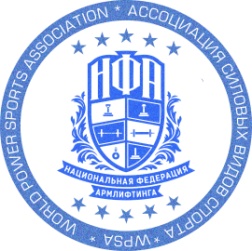  	Клиницкая Е.В.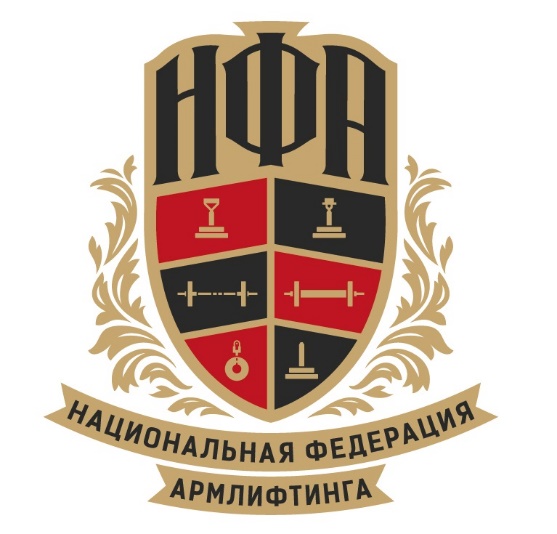 «Согласовано»:ПредставительWPSA/НФАв Ярославской области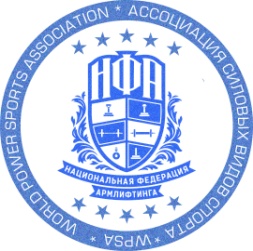  	    Е. В. Клиницкая